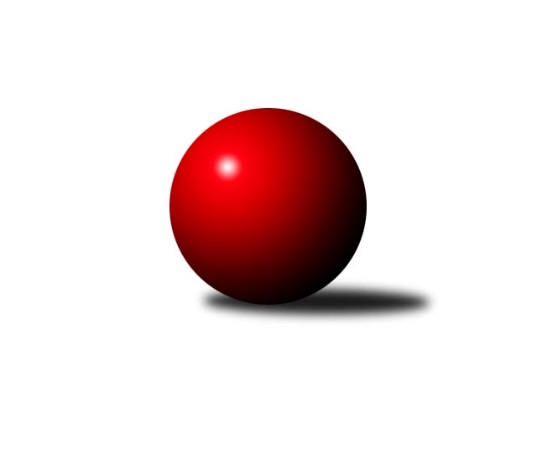 Č.21Ročník 2022/2023	15.4.2023Nejlepšího výkonu v tomto kole: 3301 dosáhlo družstvo: SKK Náchod B2. KLZ A 2022/2023Výsledky 21. kolaSouhrnný přehled výsledků:SKK Náchod B	- KK Konstruktiva Praha 	6:2	3301:3264	11.0:13.0	15.4.TJ Lokomotiva Ústí n. L. 	- KK Kosmonosy A	2:6	3048:3121	8.5:15.5	15.4.KK Jiří Poděbrady	- SK Žižkov Praha	1:7	2995:3262	8.0:16.0	15.4.KK Konstruktiva Praha 	- TJ Lokomotiva Ústí n. L. 	6:2	3278:3076	15.5:8.5	4.3.SK Žižkov Praha	- TJ Bižuterie Jablonec nad Nisou	7:1	3321:3090	16.5:7.5	4.3.KK Kosmonosy A	- KK Jiří Poděbrady	7:1	3243:3152	13.0:11.0	5.3.TJ Lokomotiva Ústí n. L. 	- SKK Náchod B	5:3	3237:3193	14.0:10.0	11.3.TJ Bižuterie Jablonec nad Nisou	- KK Kosmonosy A	5:3	3055:3025	13.0:11.0	11.3.KK Jiří Poděbrady	- KK Konstruktiva Praha 	1:7	3102:3239	9.0:15.0	11.3.KK Konstruktiva Praha 	- TJ Bižuterie Jablonec nad Nisou	7:1	3222:2924	19.5:4.5	25.2.KK Kosmonosy A	- SK Žižkov Praha	1:7	3219:3368	7.0:17.0	17.3.SKK Náchod B	- KK Jiří Poděbrady	7:1	3169:3030	15.0:9.0	18.3.SK Žižkov Praha	- KK Konstruktiva Praha 	4:4	3387:3362	10.5:13.5	25.3.TJ Bižuterie Jablonec nad Nisou	- SKK Náchod B	3:5	2992:3096	11.0:13.0	29.3.KK Jiří Poděbrady	- TJ Lokomotiva Ústí n. L. 	5:3	3078:3018	14.0:10.0	2.4.SKK Náchod B	- SK Žižkov Praha	6:2	3332:3226	14.0:10.0	1.4.TJ Lokomotiva Ústí n. L. 	- TJ Bižuterie Jablonec nad Nisou	3:5	3133:3145	12.5:11.5	1.4.KK Konstruktiva Praha 	- KK Kosmonosy A	5:3	3293:3254	12.0:12.0	1.4.SK Žižkov Praha	- TJ Lokomotiva Ústí n. L. 	6:2	3250:3108	14.5:9.5	7.4.KK Kosmonosy A	- SKK Náchod B	2:6	3178:3362	9.0:15.0	11.4.Tabulka družstev:	1.	SKK Náchod B	18	13	2	3	95.0 : 49.0 	253.0 : 179.0 	 3252	28	2.	KK Konstruktiva Praha	18	11	3	4	90.0 : 54.0 	255.5 : 176.5 	 3202	25	3.	SK Žižkov Praha	18	8	4	6	78.0 : 66.0 	220.0 : 212.0 	 3187	20	4.	KK Kosmonosy A	18	9	0	9	71.0 : 73.0 	208.0 : 224.0 	 3155	18	5.	TJ Bižuterie Jablonec nad Nisou	18	8	1	9	66.0 : 78.0 	191.5 : 240.5 	 3061	17	6.	KK Jiří Poděbrady	18	4	2	12	50.0 : 94.0 	191.5 : 240.5 	 3112	10	7.	TJ Lokomotiva Ústí n. L.	18	3	2	13	54.0 : 90.0 	192.5 : 239.5 	 3015	8Podrobné výsledky kola:	 SKK Náchod B	3301	6:2	3264	KK Konstruktiva Praha 	Veronika Kábrtová	136 	 133 	 127 	139	535 	 2:2 	 524 	 117	122 	 145	140	Jana Čiháková	Barbora Lokvencová	159 	 120 	 149 	131	559 	 3:1 	 544 	 141	135 	 142	126	Naděžda Novotná	Andrea Prouzová	133 	 139 	 137 	126	535 	 0:4 	 574 	 139	149 	 147	139	Edita Koblížková	Dana Adamů	145 	 118 	 127 	142	532 	 1:3 	 565 	 136	149 	 136	144	Hana Kovářová	Adéla Víšová	140 	 140 	 153 	135	568 	 3:1 	 525 	 148	123 	 130	124	Martina Starecki	Lucie Slavíková	142 	 135 	 142 	153	572 	 2:2 	 532 	 144	139 	 120	129	Petra Najmanovározhodčí: Jiří Doucha ml.Nejlepší výkon utkání: 574 - Edita Koblížková	 TJ Lokomotiva Ústí n. L. 	3048	2:6	3121	KK Kosmonosy A	Tereza Odstrčilová	129 	 124 	 126 	139	518 	 1.5:2.5 	 526 	 129	141 	 130	126	Karolína Kovaříková	Petra Holakovská	117 	 104 	 120 	115	456 	 1:3 	 510 	 110	130 	 124	146	Hana Mlejnková	Kristýna Vorlická	112 	 143 	 143 	128	526 	 3:1 	 522 	 147	131 	 117	127	Tereza Nováková	Zuzana Tiličková	131 	 137 	 137 	111	516 	 2:2 	 506 	 128	141 	 118	119	Pavlína Říhová	Barbora Vašáková	130 	 123 	 164 	115	532 	 1:3 	 516 	 133	136 	 131	116	Lucie Dlouhá	Kateřina Holubová	142 	 111 	 126 	121	500 	 0:4 	 541 	 145	133 	 141	122	Jana Burockovározhodčí: Josef MatoušekNejlepší výkon utkání: 541 - Jana Burocková	 KK Jiří Poděbrady	2995	1:7	3262	SK Žižkov Praha	Jana Takáčová	117 	 155 	 139 	137	548 	 2:2 	 566 	 147	143 	 140	136	Blanka Mašková	Vlasta Kohoutová	123 	 117 	 108 	124	472 	 0:4 	 559 	 138	151 	 136	134	Blanka Mizerová	Magdaléna Moravcová	122 	 131 	 140 	130	523 	 2:2 	 531 	 131	145 	 135	120	Irini Sedláčková	Lucie Martínková	109 	 97 	 115 	95	416 	 0:4 	 554 	 132	133 	 146	143	Lucie Řehánková	Zdeňka Dejdová	132 	 141 	 134 	138	545 	 3:1 	 532 	 131	137 	 139	125	Lenka Boštická *1	Lenka Honzíková	123 	 117 	 124 	127	491 	 1:3 	 520 	 131	139 	 122	128	Hedvika Mizerovározhodčí: Jiří Miláčekstřídání: *1 od 61. hodu Kateřina KatzováNejlepší výkon utkání: 566 - Blanka Mašková	 KK Konstruktiva Praha 	3278	6:2	3076	TJ Lokomotiva Ústí n. L. 	Naděžda Novotná	141 	 134 	 145 	135	555 	 3.5:0.5 	 494 	 141	116 	 112	125	Jitka Sottnerová	Marie Chlumská	154 	 141 	 148 	119	562 	 4:0 	 426 	 110	109 	 104	103	Petra Holakovská	Martina Starecki	110 	 111 	 144 	117	482 	 1:3 	 523 	 142	125 	 119	137	Marcela Bořutová	Petra Najmanová	149 	 132 	 138 	140	559 	 3:1 	 522 	 126	136 	 128	132	Barbora Vašáková	Jana Čiháková	149 	 136 	 136 	142	563 	 1:3 	 579 	 126	148 	 158	147	Šárka Vohnoutová	Edita Koblížková	125 	 151 	 134 	147	557 	 3:1 	 532 	 116	139 	 135	142	Michaela Šuterovározhodčí:  Vedoucí družstevNejlepší výkon utkání: 579 - Šárka Vohnoutová	 SK Žižkov Praha	3321	7:1	3090	TJ Bižuterie Jablonec nad Nisou	Blanka Mizerová	139 	 140 	 130 	121	530 	 1.5:2.5 	 552 	 148	135 	 148	121	Lenka Stejskalová	Lenka Boštická	157 	 138 	 118 	133	546 	 2:2 	 543 	 159	122 	 133	129	Iveta Seifertová ml.	Kateřina Katzová	153 	 131 	 146 	141	571 	 4:0 	 459 	 142	105 	 105	107	Zdeňka Kvapilová	Hedvika Mizerová	127 	 146 	 137 	122	532 	 2:2 	 490 	 144	105 	 112	129	Jana Gembecová	Blanka Mašková	136 	 130 	 149 	148	563 	 3:1 	 535 	 133	120 	 127	155	Jana Florianová	Lucie Řehánková	133 	 148 	 160 	138	579 	 4:0 	 511 	 125	129 	 145	112	Iveta Seifertová st.rozhodčí: Michal TruksaNejlepší výkon utkání: 579 - Lucie Řehánková	 KK Kosmonosy A	3243	7:1	3152	KK Jiří Poděbrady	Hana Mlejnková	156 	 135 	 136 	123	550 	 2:2 	 546 	 135	153 	 126	132	Lada Tichá	Karolína Kovaříková	152 	 168 	 136 	146	602 	 3:1 	 560 	 158	139 	 127	136	Zdeňka Dejdová	Tereza Nováková *1	115 	 134 	 127 	155	531 	 2:2 	 499 	 116	127 	 134	122	Dita Kotorová	Pavlína Říhová *2	154 	 134 	 121 	122	531 	 3:1 	 461 	 104	125 	 127	105	Vlasta Kohoutová	Tereza Votočková	130 	 135 	 140 	121	526 	 3:1 	 516 	 127	126 	 146	117	Lenka Honzíková	Jana Burocková	119 	 125 	 133 	126	503 	 0:4 	 570 	 125	158 	 135	152	Michaela Moravcovározhodčí: Vladislav Tajčstřídání: *1 od 96. hodu Sabrina Zapletalová, *2 od 91. hodu Lucie DlouháNejlepší výkon utkání: 602 - Karolína Kovaříková	 TJ Lokomotiva Ústí n. L. 	3237	5:3	3193	SKK Náchod B	Barbora Vašáková	147 	 127 	 117 	128	519 	 3:1 	 485 	 119	123 	 124	119	Andrea Prouzová	Šárka Vohnoutová	143 	 111 	 150 	146	550 	 2:2 	 533 	 127	125 	 134	147	Veronika Kábrtová	Tereza Odstrčilová	144 	 137 	 146 	134	561 	 4:0 	 509 	 127	132 	 119	131	Dana Adamů	Eliška Holakovská	152 	 127 	 136 	123	538 	 2:2 	 553 	 124	144 	 132	153	Barbora Lokvencová	Kristýna Vorlická	128 	 120 	 131 	146	525 	 1:3 	 567 	 134	141 	 147	145	Lucie Slavíková	Lucie Stránská	144 	 146 	 126 	128	544 	 2:2 	 546 	 138	130 	 135	143	Adéla Víšovározhodčí: Josef Strachoň st.Nejlepší výkon utkání: 567 - Lucie Slavíková	 TJ Bižuterie Jablonec nad Nisou	3055	5:3	3025	KK Kosmonosy A	Zdeňka Kvapilová	122 	 108 	 114 	130	474 	 2:2 	 518 	 152	107 	 134	125	Hana Mlejnková	Iveta Seifertová ml.	132 	 123 	 122 	120	497 	 2:2 	 500 	 123	126 	 118	133	Pavlína Říhová	Lenka Stejskalová	136 	 133 	 117 	135	521 	 2:2 	 520 	 146	123 	 130	121	Karolína Kovaříková	Jana Gembecová	113 	 132 	 139 	128	512 	 3:1 	 496 	 115	126 	 132	123	Sabrina Zapletalová	Jana Florianová	146 	 156 	 118 	138	558 	 3:1 	 489 	 109	121 	 134	125	Jana Burocková	Iveta Seifertová st.	127 	 115 	 125 	126	493 	 1:3 	 502 	 112	129 	 132	129	Adéla Dlouhározhodčí: Jiří TůmaNejlepší výkon utkání: 558 - Jana Florianová	 KK Jiří Poděbrady	3102	1:7	3239	KK Konstruktiva Praha 	Michaela Moravcová	149 	 124 	 122 	130	525 	 2:2 	 553 	 142	157 	 117	137	Naděžda Novotná	Jana Takáčová	126 	 135 	 120 	124	505 	 0:4 	 540 	 137	150 	 123	130	Jana Čiháková	Lenka Honzíková	120 	 149 	 136 	128	533 	 3:1 	 493 	 134	110 	 130	119	Tereza Chlumská	Michaela Košnarová	132 	 116 	 139 	126	513 	 1:3 	 514 	 127	117 	 142	128	Martina Starecki	Zdeňka Dejdová	138 	 126 	 126 	128	518 	 2:2 	 534 	 140	120 	 124	150	Marie Chlumská	Magdaléna Moravcová	120 	 143 	 113 	132	508 	 1:3 	 605 	 148	135 	 158	164	Hana Kovářovározhodčí: Václav AndělNejlepší výkon utkání: 605 - Hana Kovářová	 KK Konstruktiva Praha 	3222	7:1	2924	TJ Bižuterie Jablonec nad Nisou	Tereza Chlumská	127 	 141 	 125 	140	533 	 4:0 	 467 	 123	124 	 119	101	Lenka Stejskalová	Petra Najmanová	135 	 127 	 120 	142	524 	 3.5:0.5 	 452 	 98	127 	 104	123	Iveta Seifertová ml.	Marie Chlumská	134 	 112 	 145 	122	513 	 2:2 	 527 	 112	142 	 127	146	Jana Florianová	Martina Starecki	130 	 120 	 146 	128	524 	 2:2 	 509 	 118	131 	 118	142	Iveta Seifertová st.	Jana Čiháková	125 	 145 	 147 	130	547 	 4:0 	 476 	 124	115 	 117	120	Zdeňka Kvapilová	Edita Koblížková	153 	 147 	 142 	139	581 	 4:0 	 493 	 129	120 	 132	112	Jana Gembecovározhodčí: Pavel KasalNejlepší výkon utkání: 581 - Edita Koblížková	 KK Kosmonosy A	3219	1:7	3368	SK Žižkov Praha	Sabrina Zapletalová	118 	 132 	 142 	113	505 	 0:4 	 562 	 137	150 	 143	132	Hedvika Mizerová	Hana Mlejnková	118 	 136 	 133 	137	524 	 2:2 	 526 	 118	136 	 137	135	Irini Sedláčková	Pavlína Říhová	145 	 129 	 141 	133	548 	 0:4 	 614 	 147	145 	 166	156	Blanka Mašková	Jindřiška Svobodová	116 	 126 	 144 	122	508 	 1:3 	 575 	 162	142 	 140	131	Kateřina Katzová	Karolína Kovaříková	147 	 146 	 140 	130	563 	 1:3 	 573 	 143	147 	 144	139	Lenka Boštická	Jana Burocková	148 	 139 	 135 	149	571 	 3:1 	 518 	 119	123 	 142	134	Blanka Mizerovározhodčí: Vladislav TajčNejlepší výkon utkání: 614 - Blanka Mašková	 SKK Náchod B	3169	7:1	3030	KK Jiří Poděbrady	Kristýna Bártová	103 	 121 	 132 	108	464 	 1:3 	 535 	 137	136 	 121	141	Michaela Moravcová	Barbora Lokvencová	143 	 133 	 128 	120	524 	 3:1 	 480 	 114	126 	 132	108	Zdeňka Dejdová	Andrea Prouzová	147 	 130 	 140 	132	549 	 2:2 	 518 	 114	134 	 122	148	Dita Kotorová	Dana Adamů	137 	 108 	 150 	131	526 	 3:1 	 482 	 109	154 	 103	116	Magdaléna Moravcová	Adéla Víšová	137 	 137 	 155 	127	556 	 3:1 	 507 	 140	132 	 121	114	Lada Tichá	Lucie Slavíková	136 	 122 	 143 	149	550 	 3:1 	 508 	 128	129 	 114	137	Lenka Honzíkovározhodčí: František MajerNejlepší výkon utkání: 556 - Adéla Víšová	 SK Žižkov Praha	3387	4:4	3362	KK Konstruktiva Praha 	Kateřina Katzová	139 	 120 	 151 	136	546 	 0:4 	 603 	 157	142 	 152	152	Naděžda Novotná	Lenka Boštická	155 	 141 	 173 	164	633 	 3:1 	 539 	 133	143 	 129	134	Marie Chlumská	Blanka Mašková	142 	 140 	 134 	154	570 	 3.5:0.5 	 551 	 140	139 	 134	138	Martina Starecki	Hedvika Mizerová	133 	 134 	 140 	144	551 	 1:3 	 587 	 144	143 	 159	141	Edita Koblížková	Blanka Mizerová	140 	 133 	 152 	128	553 	 1:3 	 547 	 148	136 	 133	130	Jana Čiháková	Lucie Řehánková	123 	 142 	 125 	144	534 	 2:2 	 535 	 135	135 	 130	135	Hana Kovářovározhodčí: Michal TruksaNejlepší výkon utkání: 633 - Lenka Boštická	 TJ Bižuterie Jablonec nad Nisou	2992	3:5	3096	SKK Náchod B	Lenka Stejskalová	146 	 120 	 132 	134	532 	 3:1 	 508 	 134	132 	 122	120	Barbora Lokvencová	Olga Petráčková	124 	 133 	 128 	120	505 	 2:2 	 497 	 137	122 	 115	123	Dana Adamů	Iveta Seifertová ml.	122 	 121 	 135 	113	491 	 1:3 	 532 	 141	142 	 127	122	Andrea Prouzová	Jana Gembecová	109 	 104 	 119 	111	443 	 0:4 	 518 	 114	135 	 129	140	Veronika Kábrtová	Jana Florianová	123 	 119 	 133 	132	507 	 3:1 	 519 	 118	144 	 130	127	Lucie Slavíková	Iveta Seifertová st.	131 	 118 	 138 	127	514 	 2:2 	 522 	 119	132 	 149	122	Adéla Víšovározhodčí: Jiří TůmaNejlepšího výkonu v tomto utkání: 532 kuželek dosáhli: Lenka Stejskalová, Andrea Prouzová	 KK Jiří Poděbrady	3078	5:3	3018	TJ Lokomotiva Ústí n. L. 	Michaela Moravcová	128 	 132 	 130 	123	513 	 2:2 	 523 	 140	125 	 117	141	Barbora Vašáková	Jitka Vacková	132 	 135 	 119 	138	524 	 4:0 	 408 	 88	87 	 118	115	Petra Holakovská	Michaela Weissová	105 	 126 	 125 	129	485 	 1:3 	 514 	 131	130 	 136	117	Lucie Stránská	Vlasta Kohoutová	124 	 133 	 105 	113	475 	 1:3 	 502 	 120	134 	 119	129	Marcela Bořutová	Zdeňka Dejdová	141 	 139 	 139 	124	543 	 3:1 	 538 	 132	136 	 127	143	Šárka Vohnoutová	Lenka Honzíková	127 	 154 	 150 	107	538 	 3:1 	 533 	 119	137 	 136	141	Tereza Odstrčilovározhodčí: David NovákNejlepší výkon utkání: 543 - Zdeňka Dejdová	 SKK Náchod B	3332	6:2	3226	SK Žižkov Praha	Andrea Prouzová	133 	 123 	 137 	133	526 	 3:1 	 483 	 112	125 	 125	121	Kateřina Katzová	Dana Adamů	128 	 120 	 127 	143	518 	 1:3 	 538 	 139	139 	 135	125	Hedvika Mizerová	Veronika Kábrtová	140 	 150 	 119 	142	551 	 3:1 	 527 	 131	134 	 132	130	Lenka Boštická	Barbora Lokvencová	158 	 155 	 141 	136	590 	 2:2 	 568 	 133	121 	 150	164	Lucie Řehánková	Adéla Víšová	141 	 140 	 142 	130	553 	 1:3 	 573 	 162	134 	 143	134	Blanka Mašková	Lucie Slavíková	156 	 151 	 153 	134	594 	 4:0 	 537 	 123	147 	 134	133	Blanka Mizerovározhodčí: Ladislav BeránekNejlepší výkon utkání: 594 - Lucie Slavíková	 TJ Lokomotiva Ústí n. L. 	3133	3:5	3145	TJ Bižuterie Jablonec nad Nisou	Kristýna Vorlická	120 	 120 	 143 	141	524 	 1:3 	 524 	 130	121 	 131	142	Iveta Seifertová st.	Zuzana Tiličková	133 	 138 	 140 	129	540 	 4:0 	 516 	 127	133 	 132	124	Zdeňka Kvapilová	Barbora Vašáková	124 	 145 	 142 	132	543 	 2:2 	 537 	 131	132 	 142	132	Jana Florianová	Tereza Odstrčilová	125 	 122 	 129 	139	515 	 2:2 	 508 	 116	137 	 135	120	Iveta Seifertová ml.	Petra Holakovská *1	111 	 136 	 125 	131	503 	 1.5:2.5 	 548 	 151	142 	 125	130	Olga Petráčková	Lucie Stránská	131 	 119 	 128 	130	508 	 2:2 	 512 	 138	116 	 128	130	Lenka Stejskalovározhodčí: Josef Matoušekstřídání: *1 od 1. hodu Šárka VohnoutováNejlepší výkon utkání: 548 - Olga Petráčková	 KK Konstruktiva Praha 	3293	5:3	3254	KK Kosmonosy A	Naděžda Novotná	123 	 133 	 130 	142	528 	 2:2 	 538 	 133	139 	 129	137	Hana Mlejnková	Martina Starecki	131 	 156 	 118 	138	543 	 3:1 	 492 	 126	121 	 132	113	Adéla Dlouhá	Tereza Chlumská	132 	 137 	 116 	159	544 	 1:3 	 548 	 147	143 	 119	139	Karolína Kovaříková	Edita Koblížková	130 	 135 	 170 	135	570 	 2:2 	 564 	 151	133 	 122	158	Tereza Nováková	Jana Čiháková	160 	 126 	 162 	134	582 	 3:1 	 555 	 130	125 	 156	144	Pavlína Říhová	Marie Chlumská	140 	 112 	 139 	135	526 	 1:3 	 557 	 126	143 	 145	143	Tereza Votočkovározhodčí:  Vedoucí družstevNejlepší výkon utkání: 582 - Jana Čiháková	 SK Žižkov Praha	3250	6:2	3108	TJ Lokomotiva Ústí n. L. 	Hedvika Mizerová	122 	 135 	 148 	148	553 	 4:0 	 428 	 115	84 	 119	110	Petra Holakovská	Lucie Řehánková	146 	 132 	 114 	148	540 	 3:1 	 527 	 132	127 	 133	135	Eliška Holakovská	Kateřina Katzová	123 	 135 	 128 	119	505 	 1:3 	 509 	 126	133 	 130	120	Zuzana Tiličková	Lenka Boštická	152 	 135 	 147 	121	555 	 2.5:1.5 	 533 	 128	145 	 139	121	Lucie Stránská	Blanka Mašková	146 	 145 	 143 	131	565 	 3:1 	 534 	 139	132 	 126	137	Šárka Vohnoutová	Blanka Mizerová	130 	 137 	 142 	123	532 	 1:3 	 577 	 125	152 	 146	154	Barbora Vašákovározhodčí: Truksa MichalNejlepší výkon utkání: 577 - Barbora Vašáková	 KK Kosmonosy A	3178	2:6	3362	SKK Náchod B	Hana Mlejnková	127 	 121 	 128 	130	506 	 1:3 	 540 	 143	137 	 134	126	Dana Adamů	Tereza Votočková	129 	 152 	 128 	132	541 	 0:4 	 608 	 151	186 	 132	139	Veronika Kábrtová	Karolína Kovaříková	132 	 132 	 109 	137	510 	 2:2 	 551 	 141	124 	 151	135	Andrea Prouzová	Lucie Dlouhá	142 	 114 	 147 	135	538 	 3:1 	 535 	 124	158 	 132	121	Barbora Lokvencová	Pavlína Říhová	151 	 130 	 132 	142	555 	 2:2 	 549 	 133	133 	 143	140	Adéla Víšová	Jana Burocková	149 	 116 	 131 	132	528 	 1:3 	 579 	 140	126 	 147	166	Lucie Slavíkovározhodčí: Vladislav TajčNejlepší výkon utkání: 608 - Veronika KábrtováPořadí jednotlivců:	jméno hráče	družstvo	celkem	plné	dorážka	chyby	poměr kuž.	Maximum	1.	Adéla Víšová 	SKK Náchod B	562.71	369.4	193.3	4.2	7/7	(613)	2.	Lucie Slavíková 	SKK Náchod B	561.17	373.4	187.7	2.7	7/7	(616)	3.	Veronika Kábrtová 	SKK Náchod B	560.50	371.2	189.3	4.4	7/7	(612)	4.	Naděžda Novotná 	KK Konstruktiva Praha 	555.67	372.0	183.6	3.8	5/7	(603)	5.	Barbora Lokvencová 	SKK Náchod B	552.80	376.7	176.1	5.2	7/7	(618)	6.	Olga Petráčková 	TJ Bižuterie Jablonec nad Nisou	551.80	363.6	188.2	5.8	7/7	(597)	7.	Blanka Mašková 	SK Žižkov Praha	545.33	364.1	181.2	4.9	7/7	(614)	8.	Jana Čiháková 	KK Konstruktiva Praha 	545.18	367.6	177.6	4.0	5/7	(582)	9.	Hana Kovářová 	KK Konstruktiva Praha 	544.80	371.4	173.4	5.3	5/7	(605)	10.	Marie Chlumská 	KK Konstruktiva Praha 	544.30	365.5	178.8	7.6	5/7	(592)	11.	Tereza Votočková 	KK Kosmonosy A	544.03	368.3	175.7	6.8	6/7	(576)	12.	Karolína Kovaříková 	KK Kosmonosy A	543.94	367.0	176.9	4.5	7/7	(602)	13.	Lenka Boštická 	SK Žižkov Praha	542.25	364.0	178.3	4.8	7/7	(633)	14.	Blanka Mizerová 	SK Žižkov Praha	542.06	363.3	178.8	4.9	6/7	(576)	15.	Tereza Bendová 	KK Kosmonosy A	541.08	372.2	168.9	8.4	6/7	(582)	16.	Edita Koblížková 	KK Konstruktiva Praha 	540.94	361.3	179.7	3.1	5/7	(589)	17.	Šárka Vohnoutová 	TJ Lokomotiva Ústí n. L. 	537.95	372.1	165.9	5.8	7/7	(579)	18.	Zdeňka Dejdová 	KK Jiří Poděbrady	537.79	369.8	167.9	5.8	7/7	(576)	19.	Jana Florianová 	TJ Bižuterie Jablonec nad Nisou	537.00	360.0	177.0	3.6	7/7	(581)	20.	Michaela Moravcová 	KK Jiří Poděbrady	535.26	366.5	168.8	7.9	7/7	(570)	21.	Barbora Vašáková 	TJ Lokomotiva Ústí n. L. 	533.13	363.5	169.6	8.5	7/7	(586)	22.	Hedvika Mizerová 	SK Žižkov Praha	526.13	360.9	165.3	8.3	6/7	(588)	23.	Lucie Řehánková 	SK Žižkov Praha	525.00	362.9	162.1	6.1	6/7	(591)	24.	Hana Mlejnková 	KK Kosmonosy A	524.13	358.4	165.8	6.9	5/7	(553)	25.	Lenka Honzíková 	KK Jiří Poděbrady	523.94	360.9	163.1	7.3	5/7	(551)	26.	Petra Najmanová 	KK Konstruktiva Praha 	521.92	358.2	163.7	6.9	7/7	(577)	27.	Kateřina Katzová 	SK Žižkov Praha	520.89	358.1	162.8	8.3	7/7	(575)	28.	Iveta Seifertová  ml.	TJ Bižuterie Jablonec nad Nisou	520.26	360.8	159.4	9.4	6/7	(578)	29.	Martina Starecki 	KK Konstruktiva Praha 	518.64	349.6	169.1	8.5	7/7	(573)	30.	Dana Adamů 	SKK Náchod B	518.62	362.6	156.0	7.6	7/7	(572)	31.	Kateřina Holubová 	TJ Lokomotiva Ústí n. L. 	518.52	360.7	157.8	8.4	5/7	(587)	32.	Andrea Prouzová 	SKK Náchod B	517.77	353.9	163.9	9.1	6/7	(551)	33.	Lucie Stránská 	TJ Lokomotiva Ústí n. L. 	516.87	348.7	168.1	5.7	6/7	(556)	34.	Iveta Seifertová  st.	TJ Bižuterie Jablonec nad Nisou	512.70	353.3	159.4	8.6	6/7	(563)	35.	Dita Kotorová 	KK Jiří Poděbrady	511.46	353.1	158.3	9.0	6/7	(540)	36.	Lada Tichá 	KK Jiří Poděbrady	511.14	356.0	155.1	8.6	7/7	(546)	37.	Tereza Chlumská 	KK Konstruktiva Praha 	510.50	350.9	159.7	9.5	5/7	(565)	38.	Tereza Nováková 	KK Kosmonosy A	508.13	352.9	155.2	8.6	6/7	(564)	39.	Lenka Stejskalová 	TJ Bižuterie Jablonec nad Nisou	506.81	351.1	155.7	10.9	7/7	(552)	40.	Magdaléna Moravcová 	KK Jiří Poděbrady	504.36	349.4	154.9	9.9	6/7	(529)	41.	Eliška Holakovská 	TJ Lokomotiva Ústí n. L. 	478.05	338.2	139.9	13.9	7/7	(538)	42.	Zdeňka Kvapilová 	TJ Bižuterie Jablonec nad Nisou	472.92	335.9	137.0	15.2	6/7	(516)	43.	Jana Gembecová 	TJ Bižuterie Jablonec nad Nisou	462.81	334.3	128.5	15.4	7/7	(512)	44.	Petra Holakovská 	TJ Lokomotiva Ústí n. L. 	414.54	298.9	115.7	21.5	7/7	(464)		Emilie Somolíková 	KK Konstruktiva Praha 	581.00	384.5	196.5	1.5	2/7	(585)		Anna Sailerová 	SK Žižkov Praha	554.67	373.5	181.2	5.2	2/7	(561)		Lucie Holubová 	KK Kosmonosy A	544.50	366.0	178.5	7.0	2/7	(583)		Irini Sedláčková 	SK Žižkov Praha	540.25	372.5	167.8	9.8	4/7	(564)		Kristýna Vorlická 	TJ Lokomotiva Ústí n. L. 	536.20	361.2	175.0	6.0	1/7	(560)		Michaela Weissová 	KK Jiří Poděbrady	534.50	350.5	184.0	4.2	2/7	(575)		Zuzana Holcmanová 	KK Jiří Poděbrady	534.00	361.0	173.0	6.0	1/7	(534)		Tereza Odstrčilová 	TJ Lokomotiva Ústí n. L. 	533.79	360.9	172.9	5.1	4/7	(561)		Michaela Šuterová 	TJ Lokomotiva Ústí n. L. 	532.00	379.0	153.0	11.0	1/7	(532)		Pavlína Říhová 	KK Kosmonosy A	527.83	361.9	165.9	6.0	4/7	(584)		Jitka Vacková 	KK Jiří Poděbrady	524.00	344.0	180.0	6.0	1/7	(524)		Lucie Dlouhá 	KK Kosmonosy A	520.30	357.7	162.7	8.5	4/7	(573)		Jana Takáčová 	KK Jiří Poděbrady	516.90	353.8	163.1	11.1	4/7	(559)		Dana Adamů 	SKK Náchod B	516.50	352.5	164.0	5.5	2/7	(537)		Jana Burocková 	KK Kosmonosy A	513.81	361.5	152.4	9.1	3/7	(578)		Miloslava Žďárková 	SK Žižkov Praha	513.00	365.0	148.0	15.0	1/7	(513)		Michaela Košnarová 	KK Jiří Poděbrady	513.00	371.0	142.0	9.0	1/7	(513)		Marcela Bořutová 	TJ Lokomotiva Ústí n. L. 	512.50	332.0	180.5	3.5	2/7	(523)		Nikola Sobíšková 	KK Kosmonosy A	512.00	355.0	157.0	6.5	2/7	(536)		Zuzana Tiličková 	TJ Lokomotiva Ústí n. L. 	510.00	358.9	151.1	9.9	3/7	(540)		Sabrina Zapletalová 	KK Kosmonosy A	500.50	357.0	143.5	13.0	2/7	(505)		Jindřiška Svobodová 	KK Kosmonosy A	494.50	361.5	133.0	14.0	1/7	(508)		Jitka Sottnerová 	TJ Lokomotiva Ústí n. L. 	494.00	341.0	153.0	13.0	1/7	(494)		Kristýna Bártová 	SKK Náchod B	487.38	346.1	141.3	12.9	4/7	(529)		Adéla Dlouhá 	KK Kosmonosy A	479.50	324.0	155.5	10.3	2/7	(502)		Kateřina Gintarová 	SKK Náchod B	475.00	334.0	141.0	13.0	1/7	(475)		Vlasta Kohoutová 	KK Jiří Poděbrady	463.50	337.0	126.5	14.7	2/7	(475)		Lucie Martínková 	KK Jiří Poděbrady	416.00	298.0	118.0	18.0	1/7	(416)Sportovně technické informace:Starty náhradníků:registrační číslo	jméno a příjmení 	datum startu 	družstvo	číslo startu23988	Jitka Sottnerová	04.03.2023	TJ Lokomotiva Ústí n. L. 	1x22969	Marcela Bořutová	02.04.2023	TJ Lokomotiva Ústí n. L. 	2x11316	Zuzana Tiličková	15.04.2023	TJ Lokomotiva Ústí n. L. 	5x26569	Kristýna Vorlická	15.04.2023	TJ Lokomotiva Ústí n. L. 	5x25192	Adéla Dlouhá	01.04.2023	KK Kosmonosy A	3x23932	Sabrina Zapletalová	17.03.2023	KK Kosmonosy A	3x9892	Hana Kovářová	15.04.2023	KK Konstruktiva Praha 	4x22557	Michaela Weissová	02.04.2023	KK Jiří Poděbrady	1x18933	Jitka Vavřinová	02.04.2023	KK Jiří Poděbrady	1x26079	Michaela Košnarová	11.03.2023	KK Jiří Poděbrady	1x1049	Irini Sedláčková	15.04.2023	SK Žižkov Praha	3x21599	Jindřiška Svobodová	17.03.2023	KK Kosmonosy A	1x13090	Michaela Šuterová	04.03.2023	TJ Lokomotiva Ústí n. L. 	1x
Hráči dopsaní na soupisku:registrační číslo	jméno a příjmení 	datum startu 	družstvo	Program dalšího kola:Nejlepší šestka kola - absolutněNejlepší šestka kola - absolutněNejlepší šestka kola - absolutněNejlepší šestka kola - absolutněNejlepší šestka kola - dle průměru kuželenNejlepší šestka kola - dle průměru kuželenNejlepší šestka kola - dle průměru kuželenNejlepší šestka kola - dle průměru kuželenNejlepší šestka kola - dle průměru kuželenPočetJménoNázev týmuVýkonPočetJménoNázev týmuPrůměr (%)Výkon7xEdita KoblížkováKonstruktiva 5744xBlanka MaškováŽižkov Praha108.8656613xLucie SlavíkováNáchod B5722xBlanka MizerováŽižkov Praha107.5155910xAdéla VíšováNáchod B5682xLucie ŘehánkováŽižkov Praha106.555549xBlanka MaškováŽižkov Praha5668xEdita KoblížkováKonstruktiva 105.845742xHana KovářováKonstruktiva 56512xLucie SlavíkováNáchod B105.475727xBarbora LokvencováNáchod B5591xJana TakáčováPoděbrady105.4548